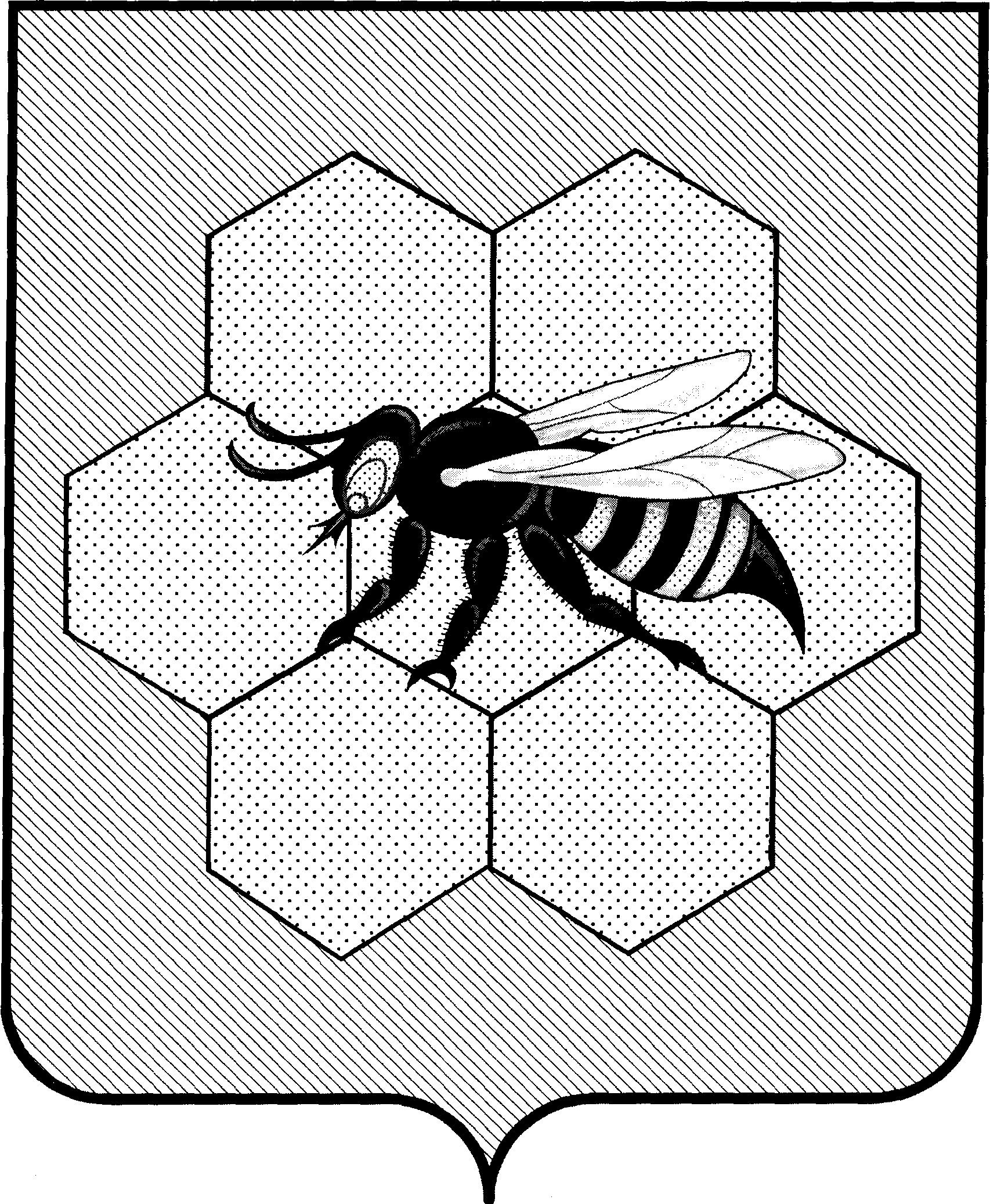   СОБРАНИЕ ПРЕДСТАВИТЕЛЕЙ СЕЛЬСКОГО ПОСЕЛЕНИЯ МАЙСКОЕ МУНИЦИПАЛЬНОГО РАЙОНА ПЕСТРАВСКИЙ  САМАРСКОЙ ОБЛАСТИ  Р Е Ш Е Н И ЕОб одобрении проектов соглашений о передаче осуществления части полномочий по вопросам местного значения органу местного самоуправления муниципального района Пестравский Самарской области от органа местного самоуправления сельского поселения Майское муниципального района Пестравский Самарской области   	 26 апреля 2017 года                                                                               № 6В соответствии Федеральным законом № 131-ФЗ от 06.10.2003 года «Об общих принципах  организации местного самоуправления в РФ»,  Уставом сельского поселения Майское муниципального района Пестравский Самарской области, Собрание представителей сельского поселения Майское муниципального района Пестравский Самарской области РЕШИЛО: Одобрить проекты Соглашений о передаче осуществления части полномочий по вопросам местного значения органу местного самоуправления муниципального района Пестравский Самарской области от органа местного самоуправления  сельского поселения Майское муниципального района Пестравский Самарской области в части:составления проекта бюджета сельского поселения, осуществления контроля  за его исполнением, составления отчета об исполнении бюджета сельского поселения (Приложение № 1); организация библиотечного обслуживания населения, комплектование библиотечного фонда, создание условий для организации досуга и обеспечения жителей поселения услугами организации культуры, организация и осуществление мероприятий по работе с детьми и молодежью в поселении (Приложение № 2);   осуществление полномочий по определению поставщиков (подрядчиков, исполнителей) для Заказчика способами, предусмотренными Федеральным Законом № 44-ФЗ, за исключением закупок, осуществляемых у единственного поставщика (Приложение №3);осуществление полномочий по подготовке и утверждению градостроительных планов земельных участков (Приложение № 4).Направить проекты соглашений, указанных в п. 1 настоящего решения в Собрание представителей муниципального района Пестравский Самарской области для одобрения.Администрации сельского  поселения  Майское муниципального района Пестравский Самарской области заключить  соглашение с администрацией муниципального  района  Пестравский  о передаче вышеуказанных полномочий по решению вопросов местного значения, отнесенного к компетенции сельского поселения.Контроль за исполнением настоящего Решения возложить на Главу администрации сельского поселения Майское муниципального района Пестравский Самарской области Ланкина П.В.Глава сельского поселения Майскоемуниципального района Пестравский Самарской области                                                                        П.В. ЛАНКИН  Председатель Собрания представителей сельского поселения Майское муниципального района Пестравский Самарской области                                                                      Е.В  Федорова